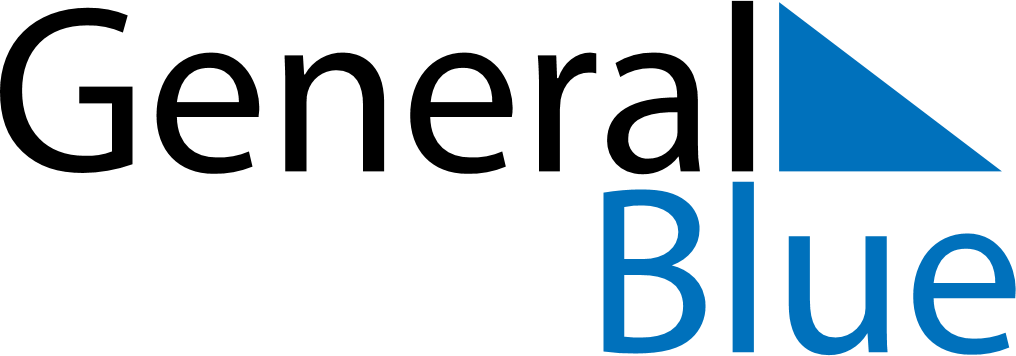 May 2018May 2018May 2018IrelandIrelandSundayMondayTuesdayWednesdayThursdayFridaySaturday123456789101112May Day13141516171819202122232425262728293031